INF5350Obligatory exercises following lecture #5Please submit latest 11-Oct-2019 to Tohid (tohidm@ifi.uio.no)Explain the difference between temporal noise and fixed pattern noiseGive an example of FPN that is signal dependentIf dark FPN (at zero light) represents fixed offsets in a sensor, then how is it possible that the FPN average offset value across the whole image is zero?List the temporal noise sources in CMOS image sensorsCan you think of a temporal noise source that appears in the image as horizontal lines?A sensor is illuminated with 400kphotons/s/pixel. Camera exposure time is 1ms. What is the signal/noise ratio at the pixel input? What is the rms noise?When the light level onto a sensor increases, then the input noise increases, i.e. the histogram of #photons gets wider. Nevertheless, the SNR is improving. Explain why.Propose a method to compensate (remove) PRNU in a cameraCalculate S/N ratio at positions A, B, C, and D in below figure. Assumptions:PD has accumulated 10 photo-electrons and 5 dark current electronsTransfer gate (TX) lag is zeroConversion gain, CG=90uV/e-Source follower gain, G=0.85Source follower noise, Nsf=200uV rmsADC is 12bit, Vref is 1V, and ADC noise is dominated by quantization noise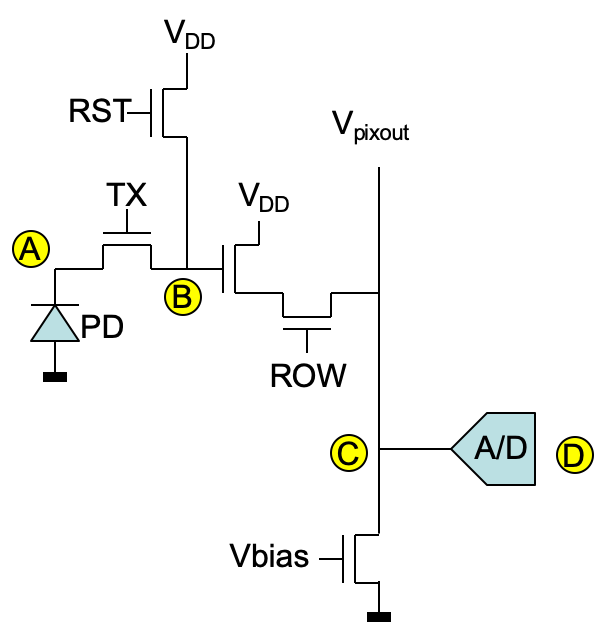 